Hoja de datos de seguridad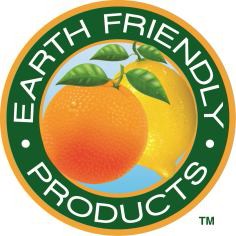 En cumplimiento con el Reglamento 1907/2006/CE (Reglamento REACH), UE 2015/830 y el Reglamento N° 1272/2008/CE (CLP)Página 1/8Fecha de impresión 7 jul 2017Versión número 1Revisión: 7 jul 2017*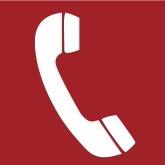 *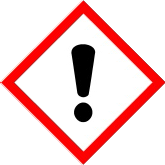 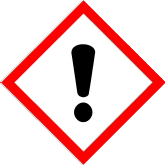 *********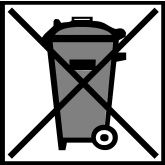 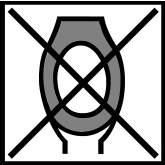 *Reglamentos/legislación de seguridad, salud y medioambientales específicos para la sustancia o mezclaReglamento de Registro, Evaluación, Autorización y Restricción de Sustancias y Preparados Químicos (REACH) 1907/2006/CE Reglamento (UE) 2015/830Reglamento de Clasificación, Etiquetado y Envasado de Sustancias y Mezclas (CLP) 1272/2008/CELos componentes de la mezcla que están dentro del alcance del Reglamento REACH 1907/2006/CE han sido registrados (previamente).Directiva 98/24/CE sobre la protección de la salud y la seguridad de los trabajadores contra riesgos relacionados con agentes químicos en el trabajo.Directiva de Consejo 94/33/CE sobre la protección de personas jóvenes en el trabajo, y sus enmiendas.Directiva 92/85/CEE sobre la introducción de medidas para fomentar las mejoras en la seguridad y la salud en el trabajo de trabajadoras embarazadas y trabajadoras que hayan dado a luz recientemente o estén amamantando, y sus enmiendas.Directiva 2012/18/UESustancias peligrosas nombradas - Anexo I No se señala ninguno de los ingredientes.REGLAMENTO (CE) N°1907/2006 ANEXO XVII Condiciones de restricción: 3Reglamentos nacionales:Otros reglamentos, limitaciones y reglamentos prohibitivosSustancias extremadamente preocupantes (SEP) de conformidad con el Reglamento REACH, Artículo 57No contiene sustancias extremadamente preocupantes (SEP).Evaluación de seguridad química: no se ha realizado una evaluación de seguridad química.*(Continuación de la página 7)Abreviaturas y acrónimos:GHS: Sistema Globalmente Armonizado de Clasificación y Etiquetado de Productos Químicos EINECS: Inventario Europeo de Sustancias Químicas Comerciales Existentes ELINCS: Lista Europea de Sustancias Químicas NotificadasCAS: Servicio de Abstractos Químicos (división de la Sociedad Estadounidense de Química) LC50: Concentración letal, 50 por cientoLD50: Dosis letal, 50 por cientoPBT: Persistente, bioacumulable y tóxico SEP: Sustancias extremadamente preocupantesmPmB: muy persistente y muy bioacumulable Tox. ag. 4: Toxicidad aguda – Categoría 4Irrit. cut. 2: Corrosión/irritación cutánea – Categoría 2Les. oc. 1: Lesión/irritación ocular grave – Categoría 1 Irrit. oc. 2: Lesión/irritación ocular grave – Categoría 2Acuático agudo 1: Peligroso para el medioambiente acuático - peligro acuático agudo - Categoría 1* Se alteraron los datos comparados con la versión anterior.GBReglamento (CE) N° 648/2004 sobre detergentes/etiquetado del contenidoReglamento (CE) N° 648/2004 sobre detergentes/etiquetado del contenidoTensoactivos aniónicos, tensoactivos no iónicos, tensoactivos anfóteros<5%Aromas, agentes conservantes (FENOXIETANOL)Ingredientes de conformidad con el Reglamento (UE) 830/2015:Ingredientes de conformidad con el Reglamento (UE) 830/2015:Ingredientes de conformidad con el Reglamento (UE) 830/2015:CAS: 97375-27-4Número CE: 306-683-4Coco-sulfato de sodio2.5 - <10%CAS: 97375-27-4Número CE: 306-683-4 Tox. ag. 4, H302; Irrit. cut. 2, H315; Irrit. oc. 2, H319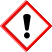 2.5 - <10%CAS: 68155-09-9EINECS: 268-938-5Óxido de cocamidopropilamina0.1 - 2.5%CAS: 68155-09-9EINECS: 268-938-5 Les. oc. 1, H318;  Tox. ag. 4, H302; Irrit. cut. 2, H315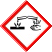 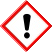 0.1 - 2.5%CAS: 1643-20-5EINECS: 216-700-6Óxido de dodecil-dimetil amina0.1 - 2.5%CAS: 1643-20-5EINECS: 216-700-6 Les. oc. 1, H318;  Acuático agudo 1, H400;  Irrit. cut. 2, H315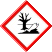 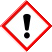 0.1 - 2.5%9.1 Información sobre las propiedades fisicoquímicas básicas Información generalApariencia:Forma:	LíquidaColor:	De acuerdo con la especificación del productoOlor:	Característico del aroma a almendrasUmbral del olor:	No determinadoValor de pH a 20 ºC:	8.01 - 8.70Punto/intervalo de fusión:	No determinadoPunto/intervalo de ebullición:	No determinadoPunto de inflamación:	No determinadoNo inflamableInflamabilidad (sólido, gaseoso):	No aplicaTemperatura de autoignición:	No determinadaTemperatura de descomposición:	No determinadaAutoignición:	El producto no es autoinflamable.Peligro de explosión:	El producto no presenta un peligro de explosión.Límites de explosión:Inferior:	No determinadoSuperior:	No determinadoPropiedades oxidantes	No se considera como oxidantePresión de vapor:	No determinadaDensidad:	No determinadaDensidad relativa:	No determinadaDensidad de vapor:	No determinadaTasa de evaporación	No determinadaSolubilidad en/miscibilidad conagua:	Completamente miscibleCoeficiente de partición (n-octanol/agua):                                   No determinadoViscosidad:Dinámica:	No determinadaCinemática:	No determinada9.2 Otra información	No hay información adicional relevante disponible.Valores LD/LC50 relevantes para la clasificación:Valores LD/LC50 relevantes para la clasificación:Valores LD/LC50 relevantes para la clasificación:TAE (Toxicidad Aguda Estimada)TAE (Toxicidad Aguda Estimada)TAE (Toxicidad Aguda Estimada)OralLD5011,390 mg/kg1643-20-5 Óxido de dodecil-dimetil amina1643-20-5 Óxido de dodecil-dimetil amina1643-20-5 Óxido de dodecil-dimetil aminaOralLD502,700 mg/kg (rata)14.1 Número ONUVacío14.2 Nombre de envío ONU apropiadoVacío14.3 Clase(s) de peligro(s) de transporteVacío14.4 Grupo de empaqueVacío14.5 Peligros medioambientales:No aplica.